หนังสือยืนยันการไม่ได้เสียภาษีเงินได้บุคคลธรรมดาสำหรับผู้สมัครรับเลือกตั้งสมาชิกสภาท้องถิ่นหรือผู้บริหารท้องถิ่น		สมาชิกสภาท้องถิ่น ....................		ผู้บริหารท้องถิ่น ........................วันที่ ......เดือน ...................... พ.ศ. ....เรียน ผู้อำนวยการการเลือกตั้งประจำองค์การบริหารส่วนตำบลบ้านแก้งหนังสือฉบับนี้ให้ไว้เพื่อยืนยันว่าข้าพเจ้า นาย/นาง/นางสาว/ยศ.......................................................หมายเลขประจำตัวประชาชน..............................................เป็นผู้สมัครรับเลือกตั้งเป็น.....................
องค์การบริหารส่วนตำบลบ้านแก้ง  สำหรับการเลือกตั้งสมาชิกสภาท้องถิ่นหรือผู้บริหารท้องถิ่น องค์การบริหารส่วนตำบลบ้านแก้ง ในวันที่.......เดือน ........................... พ.ศ. ............. เป็นผู้ไม่ได้เสียภาษีเงินได้บุคคลธรรมดา ปี พ.ศ. .................เนื่องจาก กรณีมีเงินได้พึงประเมิน		กรณีไม่ได้สมรส มีเงินได้ตามมาตรา ๔๐ (๑) แห่งประมวลรัษฎากร เพียงอย่างเดียวไม่เกิน ๑๒๐,๐๐๐ บาทต่อปี		กรณีไม่ได้สมรส มีเงินได้ตามมาตรา ๔๐ (๑) แห่งประมวลรัษฎากร และ/หรือ มีเงินได้ประเภทอื่นนอกจากมาตรา ๔๐ (๑) แห่งประมวลรัษฎากร ไม่เกิน ๖๐,๐๐๐ บาทต่อปี		กรณีสมรส มีเงินได้ตามมาตรา ๔๐ (๑) แห่งประมวลรัษฎากร เพียงอย่างเดียวไม่เกิน      ๒๒๐,๐๐๐ บาทต่อปี		กรณีสมรส มีเงินได้ตามมาตรา ๔๐ (๑) แห่งประมวลรัษฎากร และ/หรือ มีเงินได้ประเภทอื่นนอกจากมาตรา ๔๐ (๑) แห่งประมวลรัษฎากร ไม่เกิน ๑๒๐,๐๐๐ บาทต่อปีกรณีมีเงินได้แต่ได้รับการยกเว้น		มีเงินได้ที่ได้รับการยกเว้นไม่ต้องรวมคำนวณเพื่อเสียภาษีเงินได้ตามมาตรา ๔๒ แห่งประมวลรัษฎากร กรณีไม่มีเงินได้พึงประเมิน
   ไม่มีเงินได้พึงประเมินที่จะต้องเสียภาษี   (ลงชื่อ) ................................................             (........................................................)       ผู้สมัครรับเลือกตั้ง............................................................หมายเหตุ- มาตรา ๔๐ (๑) แห่งประมวลรัษฎากร หมายถึงเงินได้เนื่องจากการจ้างแรงงานไม่ว่าจะเป็นเงินเดือน ค่าจ้าง เบี้ยเลี้ยง โบนัส      เบี้ยหวัด บำเหน็จ บำนาญ เงินค่าเช่าบ้าน เงินที่คำนวณได้จากมูลค่าของการได้อยู่บ้านที่นายจ้างให้อยู่โดยไม่เสียค่าเช่า เงินที่   นายจ้างจ่ายชำระหนี้ใดๆ ซึ่งลูกจ้างมีหน้าที่ต้องชำระ และเงิน ทรัพย์สิน หรือประโยชน์ใดๆ บรรดาที่ได้เนื่องจากการจ้างแรงงาน- มาตรา ๔๒ แห่งประมวลรัษฎากร หมายถึง เงินได้พึงประเมินที่ได้รับการยกเว้นไม่ต้องรวมคำนวณเพื่อเสียภาษีเงินได้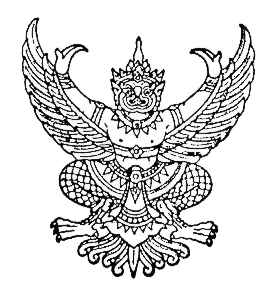 